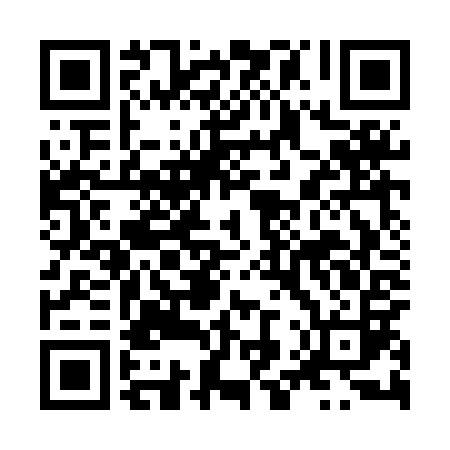 Prayer times for Kolonia Dobroslaw, PolandMon 1 Apr 2024 - Tue 30 Apr 2024High Latitude Method: Angle Based RulePrayer Calculation Method: Muslim World LeagueAsar Calculation Method: HanafiPrayer times provided by https://www.salahtimes.comDateDayFajrSunriseDhuhrAsrMaghribIsha1Mon4:236:2112:505:177:209:112Tue4:206:1912:505:187:229:133Wed4:176:1612:495:197:239:154Thu4:146:1412:495:217:259:175Fri4:116:1212:495:227:279:206Sat4:086:1012:485:237:289:227Sun4:066:0712:485:247:309:248Mon4:036:0512:485:257:319:269Tue4:006:0312:485:267:339:2910Wed3:576:0112:475:287:359:3111Thu3:545:5912:475:297:369:3312Fri3:515:5612:475:307:389:3613Sat3:485:5412:475:317:409:3814Sun3:455:5212:465:327:419:4115Mon3:425:5012:465:337:439:4316Tue3:395:4812:465:347:459:4617Wed3:355:4612:465:357:469:4818Thu3:325:4412:455:377:489:5119Fri3:295:4112:455:387:509:5320Sat3:265:3912:455:397:519:5621Sun3:235:3712:455:407:539:5922Mon3:205:3512:455:417:5510:0123Tue3:165:3312:445:427:5610:0424Wed3:135:3112:445:437:5810:0725Thu3:105:2912:445:448:0010:1026Fri3:065:2712:445:458:0110:1227Sat3:035:2512:445:468:0310:1528Sun3:005:2312:445:478:0510:1829Mon2:565:2212:435:488:0610:2130Tue2:535:2012:435:498:0810:24